INSCRIPTION PEDAGOGIQUE DANS LE CADRE D’UN PROGRAMME D’ECHANGE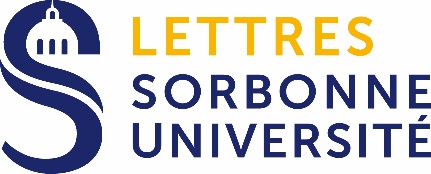 ANNÉE 2023-2024 – SECOND SEMESTREEcrire en lettres capitales d’imprimerieDate de naissance : I__I__I I __I__I I __I__I__I__I  Lieu : ………………………………………………………………………………………..………...….Adresse (en France) : .............................................................................................................................................................Code postal : ..........................................Ville : ........................................................................................................................Téléphone : ............................     Courriel : …...................................................................................@.................................Université d’origine : .................................................................................................Pays : ……………………………………………….Nom du coordonnateur pédagogique du pays d’origine : ……………………………………………………………………………………………Matière dominante à La Faculté des Lettres : ………………………………………………….……………………………………………………………..Nom et UFR du tuteur pédagogique à La Faculté des Lettres : ……………………………………………………………………………….……CHOIX DE COURS : (emplois du temps consultables sur ce lien, rubrique « ERASMUS ») : Fiche à retourner par courriel, exclusivement, à la coordinatrice pédagogique Mme Sophie Vanden Abeele (sophie.vanden_abeele@sorbonne-universite.fr) ENSEIGNEMENTS OUVERTS POUR 2023-2024 :Tous les cours débutent le lundi 29 janvier 2024.Lieux d’enseignement :Sorbonne : 17 rue de la Sorbonne, Paris VèmeMalesherbes : 108 Boulevard Malesherbes, Paris XVIIèmeSerpente : 28 rue Serpente, Paris Vème MME        M.NOM : PRENOM : N° Etudiant :(voir votre carte d’étudiant )   Votre statut : (Cochez la case correspondante) ERASMUS COLLEGE AMERICAIN CONVENTION INTERNATIONALE AUTRE :_______________________________________CODE DE L’UE(8 caractères)INTITULEN°GROUPENIVEAULIBELLE DU COURSECTSCODELIEUL1Espagnol pour Lettres Modernes3L2ES97FRMalesherbesL1Méthodologie : documentation, analyse et rédaction2L2LA10FRMalesherbesL1Technique et langage des médias6L2LA16FRMalesherbesL1Médias et communication6L2LA17FRMalesherbesL1Histoire matérielle du livre6L2LI19FRMalesherbesL1Histoire littéraire II3L2LI12LMMalesherbesL1Ecrire et penser la fiction II3L2LI41LMMalesherbesL1Littérature comparée7L2LIZ13FMalesherbesL2Littérature du Moyen Age et de la Renaissance8L4LIZ21MMalesherbesL2Littérature et culture8L4LIZ20AMalesherbesL2Anglais pour LM et LEMA : Langue et littérature (niveau B2 et plus)3L4LI99ANMalesherbesL2Ecrire et penser la fiction IV4L4LI41LMMalesherbesL2Journalisme6L4LI26LEMalesherbesL2Littérature d'Ancien Régime et modernité4L4LI24FRMalesherbesL2Histoire littéraire IV3L4LI12FRMalesherbesL2Enjeux du monde contemporain6L4LA28FRMalesherbesL3Etudes comparatistes8L6LIZ39FSorbonneL3Littérature française classique et moderne8L6LIZ36MSorbonneL3Littérature française des XVIIe et XVIIIe siècles8L6LIZ35MSorbonneL3Littérature française des XIXe et XXe siècles8L6LIZ34MSorbonneL3Littérature générale8L6LIZ33MSorbonneL3Littérature française du Moyen Âge et de la Renaissance8L6LIZ32MSorbonneL3Patrimoine culturel français (option FLE)2L6LIZ071SorbonneL3Initiation à l'histoire et à l'analyse de l'image - II6L6LICILESorbonneL3Anglais pour LM : Langue et littérature (niveau B2 et plus)5L6LI99ANSorbonneL3Anglais pour LEMA: culture américaine (niveau B2 et plus)3L6LI98ANSorbonneL3Ecrire et penser la fiction VI4L6LI41LMSorbonneL3Histoire culturelle du net6L6LI13FRSorbonneL3Littérature et édition6L6LA37FRSorbonneL3L'anglais du cinéma6L6LA09FRSorbonneL3Initiation aux concepts économiques6L6LA08FRSorbonneL3Littérature et cinéma6L6LA06FRSorbonneMASTERSéminaires de recherche de master5Sorbonne/Serpente